АДМИНИСТРАЦИЯ МУНИЦИПАЛЬНОГО ОБРАЗОВАНИЯ«НОВОДУГИНСКИЙ РАЙОН» СМОЛЕНСКОЙ ОБЛАСТИПОСТАНОВЛЕНИЕот  07.03.2024  № 46Руководствуясь пунктом 13 Правил предоставления молодым семьям социальных выплат на приобретение (строительство) жилья и их использования, утвержденных постановлением Правительства Российской Федерации от 17.12.2010 № 1050 «О реализации отдельных мероприятий государственной программы Российской Федерации «Обеспечение доступным и комфортным жильем и коммунальными услугами граждан Российской Федерации, в целях реализации государственной программы Российской Федерации «Обеспечение доступным и комфортным жильем и коммунальными услугами граждан Российской Федерации», утвержденной постановлением Правительства Российской Федерации от 30.12.2017 № 1710, принимая во внимание Приказ Министерства строительства и жилищно-коммунального хозяйства Российской Федерации от 11 декабря 2023 года № 888/пр «О нормативе стоимости одного квадратного метра общей площади жилого помещения по Российской Федерации на первое полугодие 2023 года и показателях средней рыночной стоимости одного квадратного метра общей площади жилого помещения по субъектам Российской Федерации на I квартал 2024 года», проанализировав данные о ценах на рынке жилья и стоимости строительства 1 квадратного метра общей площади жилья на территории муниципального образования «Новодугинский район» Смоленской области по итогам 2023 года, на основании Устава муниципального образования «Новодугинский район» Смоленской области (новая редакция)Администрация муниципального образования «Новодугинский район»        Смоленской области п о с т а н о в л я е т: 1. Утвердить норматив стоимости одного квадратного метра общей площади жилого помещения на территории муниципального образования «Новодугинский район» Смоленской области»  для расчета размера социальной выплаты участникам мероприятия по обеспечению жильем молодых семей ведомственной целевой программы «Оказание государственной поддержки гражданам в обеспечении жильем и оплате жилищно-коммунальных услуг» государственной программы Российской Федерации «Обеспечение доступным и комфортным жильем и коммунальными услугами граждан Российской Федерации», утвержденной постановлением Правительства Российской Федерации от 30.12.2017 № 1710, на 2024 год в размере 46723 (сорок шесть тысяч семьсот двадцать три) рубля.2. Опубликовать настоящее постановление в газете «Сельские зори» и на официальном сайте Администрации муниципального образования «Новодугинский район» Смоленской области в сети Интернет.3. Настоящее постановление вступает в силу со дня его официального опубликования.  4. Контроль за исполнением настоящего постановления возложить на               заместителя Главы  муниципального образования «Новодугинский район» Смоленской области В.В. Иванова.Глава  муниципального образования «Новодугинский район» Смоленской области			                                                        В. В. СоколовОтп. 1 экз. – в делоИсп. _________С. В. Груздеват. 2-11-33 «____»  _________ 2024г.Визы:В.В. Иванов              _________                                  «____»__________  2024 г.Е.Л. Рожко                _________                                  «____» _________   2024 г.Д.А. Романова          __________	                          «____» _________   2024 г.Е.А. Пузикова     	     __________		                «____» _________   2024 г.Н.П. Домнина           __________	                          «____» _________  2024 г.Об  утверждении  норматива стоимости 1 квадратного метра общей площади жилья в 2024 году на территории муниципального образования «Новодугинский район» Смоленской области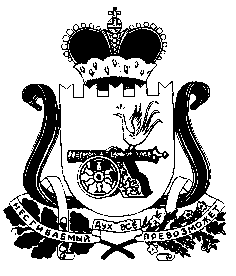 